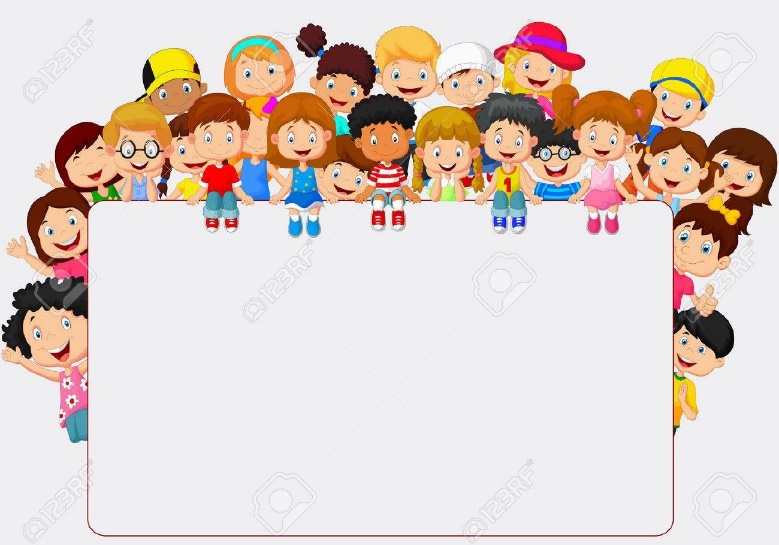 ŠKOLSKI JELOVNIK01.02.2023 – 28.02.2023Škola zadržava pravo na izmjenu jelovnikaŠKOLSKA ŠEMA MLIJEKA *ŠKOLSKA ŠEMA VOĆA **01.02. SRIJEDA           -  KNEDLE SA ŠLJIVAMA, KISELO VRHNJE 12% mm, VOĆE**02.02. ČETVRTAK        - GRAH S KOBASICOM I SLANINOM, DOMAĆI KRUH SA SJEMENKAMA03.02. PETAK              - CIABATTA KUKURUZNO MIJEŠANO PECIVO, SALAMA PILEĆA PRSA,                                           ZELENA SALATA I KRASTAVAC, MLIJEKO 0,2 dcl*06.02. PONEDJELJAK  – KUHANO JAJE, PILEĆA HRENOVKA, DOMAĆI KRUH SA SJEMENKAMA07.02. UTORAK            – PANIRANA PILETINA, RIZI–BIZI, SALATA CIKLA, KUKURUZNI MIJEŠANI KRUH08.02. SRIJEDA           – PLJESKAVICA S PIRE KRUMPIROM, GRAŠAK NA MASLACU, DOMAĆI KRUH SA                                      SJEMENKAMA, VOĆE **09.02. ČETVRTAK         - SARMA, KRUH10.02. PETAK               – GOLDY PECIVO SA SUNCOKRETOM, MASLAC I ĐEM OD ŠUMSKOG VOĆA,                                         MLIJEKO 0,2 dcl *              13.02. PONEDJELJAK    - PIZZA ROLICA, 100% PRIRODNI SOK14.02. UTORAK             - VALENTINOVO  ( NENASTAVNI DAN )15.02. SRIJEDA            -  GUSTI GRAŠAK, PILEĆA HRENOVKA , DOMAĆI KRUH SA SJEMENKAMA, VOĆE **16.02. ČETVRTAK          - ČUFTE SA PIRE KRUMPIROM, KUKURUZNI MIJEŠANI KRUH17.02. PETAK                - KRAFNA MARELICA, VOĆE, MLIJEKO 0,2dcl *20.02.2023 – 24.02.2023 ŠKOLSKI PRAZNICI27.02. PONEDJELJAK     - KUKURUZNI KLIPIĆ,PUDING, MLIJEKO 0,2 dcl*28.02. UTORAK               - PILEĆI PAPRIKAŠ S TJESTENINOM, DOMAĆI KRUH SA SJEMENKAMA